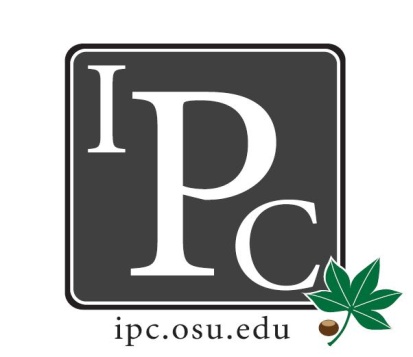 IPC Executive Committee, Justices, Senators President: 	David GorenzVice President: 	Kristin Zabrecky Secretary: 	Noor AbushagurChief of Staff: 	Michael Ringle Speakers: Student Pharmacist Association for Diversity & Equity: this group is interested in creating an interprofessional event to focus on transgender, LGBT, women’s health, etc in a program with other colleges. This would be designed to benefit students to learn how to deal with LGBT patients, etc.  They are planning to do this next spring. If you think any organizations within your colleges would be interested in joining in on this, let them know. IPC will be contacting them to ask if they’d be interested in partnering with us to use this as a topic for HPS 2018 President Update:		David Gorenz Halloween Party: we sold 950 presale tickets & 300 at the door. We put about ~5k in & got ~12k back so that 7k profit will fund all of our events for the year. Good job everyone! REACH night is tomorrow at the med school if you're interested in going. Provost discovery is on Tuesday. 62 people signed up so far. Let Peter know if you're interested in going. CBJ Hockey night is this Saturday: 55 people have signed up so far  Vice President Update: 		Kristin Zabrecky Budget Secretary Update: 		Noor AbushagurAttendanceChief of Staff Update: 		Michael Ringle Michael is helping with student legal services. Students pay $40 for the entire year unless you decide to opt out. For moving violations, parking tix, contract review, lease/landlord stuff, etc. Looking to expand services, & interested in what legal services professional students would be interested in. Let Michael know if you have suggestions. Chief Justice Update: 		Mike Friebe Continue updating PDF. WE FINALLY FINISHED! WOO!  Vote: When traveling to your event, no receipts need to be submitted. Use google maps to show how many miles the trip is, multiply the mileage by 54 cents per mile (or whatever the current Ohio rate is)Vote: we have tiers for reimbursement, they should include # of tiers & reimbursement %s used. Each tier has ~10-25% difference in reimbursement %s between each tier. Up to the discretion of each school’s justice to decide specifics. The chief justice will give an annual report to the senate of how the disbursements were made. Vote: after grading is done, if you are awarded less than $50, you are no longer eligible to receive funding. Vote: 2 applications per academic year. You can apply for no more than $750 per application (ex: if someone applies for $100, the chief justice will adjust that to $750). You cannot apply for the same event more than once. Social/HPS Chair Update: 		Sarah GartnerHPS: next thing we’re working on is trying to get ads going. Event is Feb 25th, plant that date in your brain! Service Chair Update: 		Ashley Bulinski No updates Outreach Chair Update: 		Mary McKeever No updatesNew BusinessEveryone go vote on November 8th!  Adjourn